									MODULO C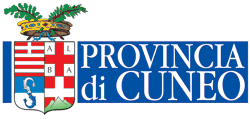 PRIU – INTERVENTI DI DEPOPOLAMENTO CINGHIALIATTIVAZIONE INTERVENTO URGENTE IMPROROGABILEDa trasmettere all’indirizzo di Posta Elettronica Certificata (PEC) protocollo@provincia.cuneo.legalmail.it e, in copia, all’indirizzo di posta elettronica del Corpo di Polizia Locale Faunistico Ambientale: ufficio.polizia.locale@provincia.cuneo.itPrima di effettuare l’intervento, la presente comunicazione deve essere trasmessa anche al Reparto Gruppo Carabinieri Forestale di Cuneo via PEC a fcn43355@pec.carabinieri.it, oppure via posta elettronica a 044064.001@carabinieri.itSi prega di scrivere in stampatello.Il/la sottoscritto/a ……………………………………………………………………………………………………………………………. Codice Fiscale ………………………………………………………………………………………………………………………………….., in qualità di proprietario/conduttore/avente titolo sul fondo (opzionale/selezionare solo in caso di intervento diretto sul proprio fondo) e regolarmente inserito nel Registro Regionale dei Coadiutori per l’espletamento degli interventi di depopolamentoSito nel Comune……..……………………………………………………………………………………………………………………………..Località………………………………………………………………………………………………………………………………………………….telefono/cellulare………………………………………………………………………………………………………………………………….consapevole delle sanzioni penali, previste in caso di dichiarazioni non veritiere e di falsità negli atti, e della conseguente decadenza dai benefici eventualmente conseguenti al provvedimento emanato sulla base della dichiarazione non veritiera, di cui agli articoli 75 e 76 del d.pr. 28 dicembre 2000, n. 445 (Testo unico delle disposizioni legislative e regolamentari in materia di documentazione amministrativa)DICHIARA(ai sensi dell’art. 47 del DPR n. 445 del 2000 e s.m.i.) che sul fondo sopra riportato sono presenti dei cinghiali e alle ore……………………………...odierne si attiverà per il loro abbattimento un intervento, da appostamento e in ore diurne, esercitandolo direttamente e/oavvalendosi di..………………………………………………….………..……C.F…………………………………………………………avvalendosi di ………………………………………………………….………C.F………………………………………………………….regolarmente inserito/i nel Registro Regionale dei Coadiutoriche il fondo in argomento negli ultimi giorni è stato regolarmente frequentato dai cinghiali e si rende necessario un intervento, da appostamento e in ore notturne, per il loro prelievo.In mancanza di disposizioni contrarie, il sottoscritto provvederà direttamente, avvalendosi dei sotto riportati abbattitori regolarmente inseriti nel Registro Regionale e abilitati al tiro notturno:Sig……………………………………………………………………….C.F…………………………………………………………………………..Sig……………………………………………………………………….C.F…………………………………………………………………………..di aver preso atto e di attuare le norme di sicurezza e di comportamento per le attività di controllo della specie Cinghiale riportate nel documento “Norme di sicurezza e comportamento”, scaricabile al link https://www.provincia.cuneo.it/_allegati/vigilanza-faunistico-ambien/48372/modulistica/vig-vigilanza-servizio-antisofisticazione-vinicola-05-norme-sicurezza-comportamento-1317972932.pdfnel paragrafo “3.3. Misure di sicurezza per il tiro notturno in attività di controllo” del Piano Regionale di Interventi Urgenti (PRIU) per la gestione, il controllo e l’eradicazione della Peste Suina Africana (PSA) nei suini di allevamento e nella specie Cinghiale (Sus scrofa) nelle aree indenni della Regione Piemonte, adottato con la D.G.R. n. 15-5450 del 29 luglio 2022, scaricabile al link https://www.regione.piemonte.it/web/amministrazione/regione-utile/contenimento-della-peste-suina-africanae delle misure di biosicurezza per la gestione, il controllo e l’eradicazione della PSA;e di condividerle con tutti i soggetti che partecipano all’attività di contenimento del cinghiale sul fondo prima di effettuare l’intervento.Allega copia di un documento di identità in corso di validità (ad es. carta di identità, patente di guida, passaporto, ecc.). In alternativa, sottoscrivere digitalmente il documento.I dati conferiti saranno trattati nel rispetto dei principi di cui al regolamento UE n. 2016/679 e alla normativa nazionale vigente in materia.Luogo e data   ……………………………………                             Il Proprietario/Conduttore del fondo      (FIRMA per esteso e leggibile)                                                                                               _________________________________